МЕРНИ ЕДИНИЦИ ЗА ИЗМЕРВАНЕ НА ИНФОРМАЦИЯИме на ученика...........................................................................................................................................................................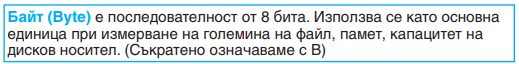 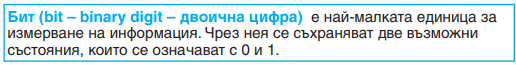 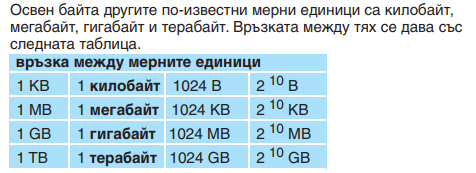 РЕШАВАНЕ НА ЗАДАЧИ С МЕРНИТЕ ЕДИНИЦИЗад. 1	Зад. 2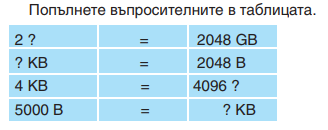 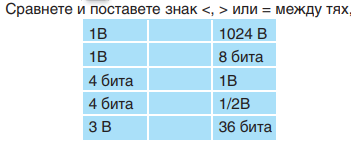 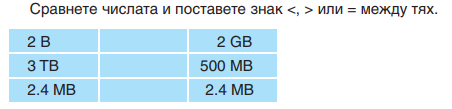 Зад. 3 Зад. 4 Коя е най- малката единица за измерване на информация?                    а/  килобайт;               б/ бит;                      в/ Терабайт;            г/   байт.Зад. 5 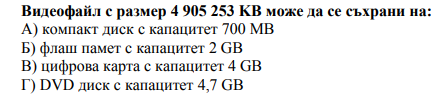 Зад. 6 На флаш памет с капацитет 2 GB може да се съхрани файл с големина:А) 4 500 МВ              Б) 1 ТВ                       В) 1 413 МВ                       Г) 2 284 430 268 BЗад. 7 Един терабайт е равен на:а/  1 000 000 мегабайта          б/ 1024 гигабайта          в/ 1 000 000 килобайта          г/1000 гигабайтаЗад.8  Един мегабайт е равен на:а/ 1000 байта             б/ 1000 килобайта           в/  1 000 000 бита             г/ 1024 килобайтаЗад. 9 Попълнете така, че да е вярно:
Зад. 10  Подредете мерните единици по големина:...................................................................................................................................................................................................1МВ         3GB         1B          12b        1KB        1MB             1PB         1024 byte          1 b           1024B        Зад. 11 За всяко от твърденията посочете дали е вярно или  не. Запишете отговора срещу него.1bit = 8 byte ……                       1GB > 1TB   ……                   1KB = 210b  ……1b = 1B ……                              1PB = 1024 MB ……              1MB < 1GB ……. 1KB = 1024 byte …….               1MB = 1024 GB ……                     1КВ=                     B1MB=            B1GB=	  B10KB=	B1024 B=KB1024 KB=MB1024 MB=GB1024GB=TB